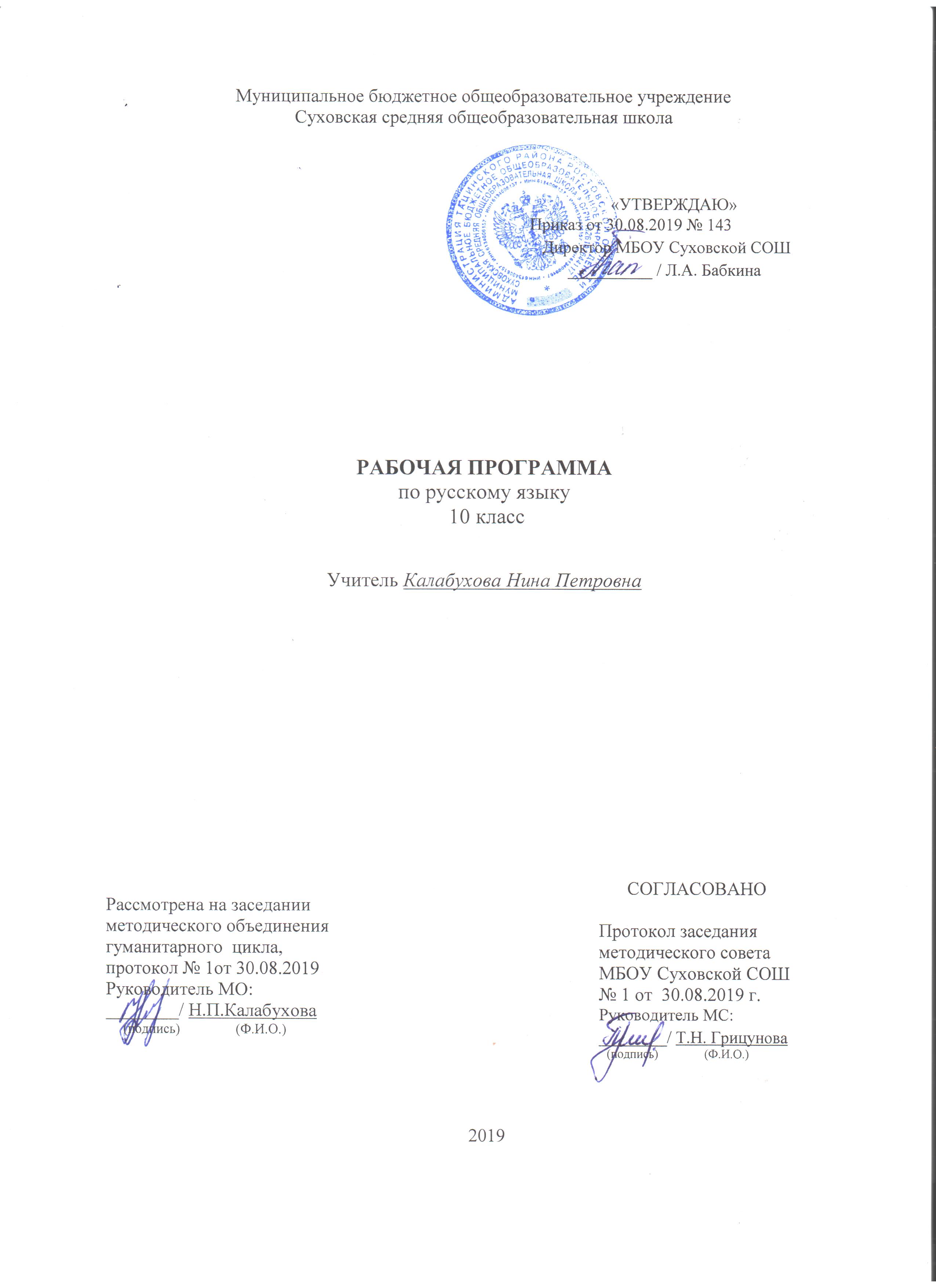 I.ПОЯСНИТЕЛЬНАЯ ЗАПИСКАСтатус документаРабочая программа составлена на основе:-  Государственного стандарта общего образования-  примерной Программы среднего общего образования по русскому языку, -  программы общеобразовательных учреждений «Русский язык. 10-11 классы», автор Н.Г. Гольцова, издательство Москва «Русское слово», 2008г.Программа рассчитана на 69 часов. Рабочая программа предназначена для изучения русского языка на базовом уровне.  Структура документаПримерная программа по русскому языку для базового уровня представляет собой целостный документ, включающий три раздела: пояснительную записку; основное содержание с примерным распределением учебных часов по основным разделам курса; требования к уровню подготовки выпускников.Содержание курса русского языка представлено в программе в виде трех тематических блоков, обеспечивающих формирование коммуникативной, языковой и лингвистической (языковедческой), а также культуроведческой компетенций. В реальном учебном процессе формирование указанных компетенций должно происходить в тесной взаимосвязи. При этом последовательность изучения тем, включенных в тот или иной блок, в авторских программах может определяться в соответствии с избранной концепцией преподавания русского языка. Общая характеристика учебного предметаВладение русским языком, умение общаться, добиваться успеха в процессе коммуникации являются теми характеристиками личности, которые во многом определяют достижения выпускника школы практически во всех областях жизни, способствуют его социальной адаптации к изменяющимся условиям современного мира. Как средство познания действительности русский язык обеспечивает развитие интеллектуальных и творческих способностей старшеклассника, развивает его абстрактное мышление, память и воображение, формирует навыки самостоятельной учебной деятельности, самообразования и самореализации личности. Будучи формой хранения и усвоения различных знаний, русский язык неразрывно связан со всеми школьными предметами и влияет на качество их усвоения, а в перспективе способствует овладению будущей профессией.Содержание обучения русскому языку на базовом уровне, как и на предшествующем этапе, структурировано на основе компетентностного подхода. В соответствии с этим в старших классах развиваются и совершенствуются коммуникативная, языковая, лингвистическая (языковедческая) и культуроведческая компетенции.Коммуникативная компетенция – овладение всеми видами речевой деятельности и основами культуры устной и письменной речи, умениями и навыками использования языка в различных сферах и ситуациях общения, соответствующих опыту, интересам, психологическим особенностям учащихся старшей школы.Языковая и лингвистическая (языковедческая) компетенции – систематизация знаний о языке как знаковой системе и общественном явлении, его устройстве, развитии и функционировании; общих сведений о лингвистике как науке; овладение основными нормами русского литературного языка, обогащение словарного запаса и грамматического строя речи учащихся; совершенствование способности к анализу и оценке языковых явлений и фактов, умения пользоваться различными лингвистическими словарями.Культуроведческая компетенция – осознание языка как формы выражения национальной культуры, взаимосвязи языка и истории народа, национально-культурной специфики русского языка, владение нормами русского речевого этикета, культурой межнационального общения.Цели обучения русскому языку на базовом уровнеКурс русского языка в X классе направлен на достижение следующих целей, обеспечивающих реализацию личностно ориентированного, когнитивно-коммуникативного, деятельностного подходов к обучению родному языку: воспитание гражданина и патриота; формирование представления о русском языке как духовной, нравственной и культурной ценности народа; осознание национального своеобразия русского языка; овладение культурой межнационального общения;дальнейшее развитие и совершенствование способности и готовности к речевому взаимодействию и социальной адаптации; готовности к трудовой деятельности, осознанному выбору профессии; навыков самоорганизации и саморазвития; информационных умений и навыков; освоение знаний о русском языке как многофункциональной знаковой системе и общественном явлении; языковой норме и ее разновидностях; нормах речевого поведения в различных сферах общения;овладение умениями опознавать, анализировать, классифицировать языковые факты, оценивать их с точки зрения нормативности; различать функциональные разновидности языка и моделировать речевое поведение в соответствии с задачами общения; применение полученных знаний и умений в собственной речевой практике; повышение уровня речевой культуры, орфографической и пунктуационной грамотности. Место предмета в федеральном базисном учебном планеФедеральный базисный учебный план для образовательных учреждений Российской Федерации предусматривает обязательное изучение русского языка на базовом уровне среднего (полного) общего образования в объеме 68 часов. Учебный план МБОУ Суховской СОШ отводит на изучение русского языка в 10 классе в 2019-2020 уч.году 69 часов.Общие учебные умения, навыки и способы деятельностиНаправленность курса на интенсивное речевое и интеллектуальное развитие создает условия для реализации надпредметной функции, которую русский язык выполняет в системе школьного образования. В процессе обучения старшеклассник получает возможность совершенствовать общеучебные умения, навыки, способы деятельности, которые базируются на видах речевой деятельности и предполагают развитие речемыслительных способностей.В процессе изучения русского языка на базовом уровне совершенствуются и развиваются следующие общеучебные умения: коммуникативные (владение всеми видами речевой деятельности и основами культуры устной и письменной речи, базовыми умениями и навыками использования языка в жизненно важных для учащихся сферах и ситуациях общения), интеллектуальные (сравнение и сопоставление, соотнесение, синтез, обобщение, абстрагирование, оценивание и классификация), информационные (умение осуществлять библиографический поиск, извлекать информацию из различных источников, умение работать с текстом), организационные (умение формулировать цель деятельности, планировать ее, осуществлять самоконтроль, самооценку, самокоррекцию). II. Требования к уровню подготовки учащихся 10 класса.В результате изучения русского языка ученик должензнать/пониматьсвязь языка и истории, культуры русского и других народов;смысл понятий: речевая ситуация и ее компоненты, литературный язык, языковая норма, культура речи;основные единицы и уровни языка, их признаки и взаимосвязь;орфоэпические, лексические, грамматические, орфографические и пунктуационные нормы современного русского литературного языка; нормы речевого поведения в социально-культурной, учебно-научной, официально-деловой сферах общения;уметьосуществлять речевой самоконтроль; оценивать устные и письменные высказывания с точки зрения языкового оформления, эффективности достижения поставленных коммуникативных задач; анализировать языковые единицы с точки зрения правильности, точности и уместности их употребления;проводить лингвистический анализ текстов различных функциональных стилей и разновидностей языка;аудирование и чтениеиспользовать основные виды чтения (ознакомительно-изучающее, ознакомительно-реферативное и др.) в зависимости от коммуникативной задачи; извлекать необходимую информацию из различных источников: учебно-научных текстов, справочной литературы, средств массовой информации, в том числе представленных в электронном виде на различных информационных носителях;говорение и письмосоздавать устные и письменные монологические и диалогические высказывания различных типов и жанров в учебно-научной (на материале изучаемых учебных дисциплин), социально-культурной и деловой сферах общения;применять в практике речевого общения основные орфоэпические, лексические, грамматические нормы современного русского литературного языка; соблюдать в практике письма орфографические и пунктуационные нормы современного русского литературного языка;соблюдать нормы речевого поведения в различных сферах и ситуациях общения, в том числе при обсуждении дискуссионных проблем;использовать основные приемы информационной переработки устного и письменного текста;использовать приобретенные знания и умения в практической деятельности и повседневной жизни для:осознания русского языка как духовной, нравственной и культурной ценности народа; приобщения к ценностям национальной и мировой культуры;развития интеллектуальных и творческих способностей, навыков самостоятельной деятельности; самореализации, самовыражения в различных областях человеческой деятельности;увеличения словарного запаса; расширения круга используемых языковых и речевых средств; совершенствования способности к самооценке на основе наблюдения за собственной речью;совершенствования коммуникативных способностей; развития готовности к речевому взаимодействию, межличностному и межкультурному общению, сотрудничеству;самообразования и активного участия в производственной, культурной и общественной жизни государства.В рабочую программу были внесены следующие изменения:увеличено количество  часов на изучение темы «О русском языке», т. к. считаю данный материал наиболее актуальным на  современном этапе развития общества и роли русского языка на международной арене. Также внесены уроки по подготовке к написание сочинения..В соответствии с содержанием курса русского языка 10 класса формируются и развиваются коммуникативная, языковая, лингвистическая (языковедческая) и культуроведческая компетенции.Коммуникативная компетенция – овладение всеми видами речевой деятельности и основами культуры устной и письменной речи, базовыми умениями и навыками использования языка в жизненно важных для десятиклассников сферах и ситуациях общения.Языковая и лингвистическая (языковедческая) компетенции – освоение необходимых знаний о языке как знаковой системе и общественном явлении, его устройстве, развитии и функционировании; овладение основными нормами русского литературного языка (орфоэпические, лексические, морфологические); обогащение словарного запаса и грамматического строя речи учащихся; формирование способности к анализу и оценке языковых явлений и фактов, необходимых знаний о лингвистике как науке и ученых-русистах; умение пользоваться различными лингвистическими словарями.Культуроведческая компетенция – осознание языка как формы выражения национальной культуры, взаимосвязи языка и истории народа, национально-культурной специфики русского языка, владение нормами русского речевого этикета, культурой межнационального общения.Программа рассчитана на 69 часов.Количество часов в неделю – 2 часа.ii. Основное содержание программысодержание, обеспечивающее формирование
Коммуникативной компетенцииРечевое общение как форма взаимодействия людей в процессе их познавательно-трудовой деятельности. Виды речевого общения: официальное и неофициальное, публичное и непубличное. Речевая ситуация и ее компоненты.Функциональные стили (научный, официально-деловой, публицистический), разговорная речь и язык художественной литературы как разновидности современного русского языка. Научный стиль, сферы его использования, назначение. Признаки научного стиля. Разновидности научного стиля. Основные жанры научного стиля: доклад, статья, сообщение, аннотация, рецензия, реферат, тезисы, конспект, беседа, дискуссия. Совершенствование культуры учебно-научного общения в устной и письменной форме. Официально-деловой стиль, сферы его использования, назначение. Признаки официально-делового стиля. Основные жанры официально-делового стиля: заявление, доверенность, расписка, резюме, деловое письмо, объявление. Форма и структура делового документа. Совершенствование культуры официально-делового общения в устной и письменной форме. Публицистический стиль, сферы его использования, назначение. Признаки публицистического стиля. Основные жанры публицистического стиля. Овладение культурой публичной речи. Публичное выступление: выбор темы, определение цели, поиск материала. Композиция публичного выступления. Выбор языковых средств оформления публичного выступления с учетом его цели, особенностей адресата, ситуации и сферы общения. Разговорная речь, сферы ее использования, назначение. Признаки разговорной речи. Невербальные средства общения. Совершенствование культуры разговорной речи. Особенности речевого этикета в официально-деловой, научной и публицистической сферах общения. Основные особенности устной и письменной речи. Развитие умений монологической и диалогической речи в разных сферах общения. Диалог в ситуации межкультурной коммуникации.Совершенствование культуры восприятия устной монологической и диалогической речи (аудирование). Культура работы с текстами разных типов, стилей и жанров (чтение и информационная переработка). Использование различных видов чтения в зависимости от коммуникативной задачи и характера текста: просмотровое, ознакомительное, изучающее, ознакомительно-изучающее, ознакомительно-реферативное и др. Информационная переработка текстов различных функциональных стилей и жанров.Овладение речевой культурой использования технических средств коммуникации (телефон, компьютер, электронная почта и др.). Язык художественной литературы и его отличия от других разновидностей современного русского языка. Основные признаки художественной речи: образность, широкое использование изобразительно-выразительных средств, а также языковых средств других функциональных разновидностей языка. содержание, обеспечивающее формирование
языковой и ЛингвистическоЙ (языковедческой) компетенцийРусский язык в современном мире. Русский язык в Российской Федерации. Русский язык в кругу языков народов России. Влияние русского языка на становление и развитие других языков России.Формы существования русского национального языка (литературный язык, просторечие, народные говоры, профессиональные разновидности, жаргон, арго).Литературный язык и язык художественной литературы.Понятие о системе языка, его единицах и уровнях, взаимосвязях и отношениях единиц разных уровней языка. Текст и его место в системе языка и речи.Особенности фонетической, лексической, грамматической систем русского языка.Культура речи. Понятие о коммуникативной целесообразности, уместности, точности, ясности, чистоте, логичности, последовательности, образности, выразительности речи. Основные аспекты культуры речи: нормативный, коммуникативный и этический. Языковая норма и ее основные особенности. Основные виды языковых норм: орфоэпические, лексические, стилистические и грамматические (морфологические и синтаксические) нормы русского литературного языка.Орфоэпические (произносительные и акцентологические) нормы. Роль орфоэпии в устном общении. Основные нормы современного литературного произношения: произношение безударных гласных звуков, некоторых согласных, сочетаний согласных. Произношение некоторых грамматических форм. Особенности произношения иноязычных слов, а также русских имен и отчеств. Нормы ударения в современном русском языке. Допустимые варианты произношения и ударения.Лексические нормы. Употребление слова в строгом соответствии с его лексическим значением – важное условие речевого общения. Выбор из синонимического ряда нужного слова с учетом его значения и стилистических свойств.Грамматические нормы. Нормативное употребление форм слова. Нормативное построение словосочетаний по типу согласования, управления. Правильное употребление предлогов в составе словосочетаний. Правильное построение предложений. Нормативное согласование сказуемого с подлежащим. Правильное построение предложений с обособленными членами, придаточными частями. Синонимия грамматических форм и их стилистические и смысловые возможности.Орфографические нормы. Разделы русской орфографии и основные принципы написания: 1) правописание морфем; 2) слитные, дефисные и раздельные написания; 3) употребление прописных и строчных букв; 4) правила переноса слов; 5) правила графического сокращения слов.Пунктуационные нормы. Принципы русской пунктуации. Разделы русской пунктуации и система правил, включенных в каждый из них: 1) знаки препинания в конце предложений; 2) знаки препинания внутри простого предложения; 3) знаки препинания между частями сложного предложения; 4) знаки препинания при передаче чужой речи; 5) знаки препинания в связном тексте. Абзац как пунктуационный знак, передающий смысловое членение текста.Нормативные словари современного русского языка и справочники: орфоэпический словарь, толковый словарь, словарь грамматических трудностей, орфографический словарь и справочники по русскому правописанию. Соблюдение норм литературного языка в речевой практике.Осуществление выбора наиболее точных языковых средств в соответствии со сферами и ситуациями речевого общения. Оценивание устных и письменных высказываний/текстов с точки зрения языкового оформления, уместности, эффективности достижения поставленных коммуникативных задач. Использование нормативных словарей русского языка. Применение орфографических и пунктуационных норм при создании и воспроизведении текстов делового, научного и публицистического стилей. Лингвистический анализ текстов различных функциональных разновидностей языка.содержание, обеспечивающее формирование
Культуроведческой компетенцииВзаимосвязь языка и культуры. Лексика, обозначающая предметы и явления традиционного русского быта; историзмы; фольклорная лексика и фразеология; русские имена. Русские пословицы и поговорки. Отражение в русском языке материальной и духовной культуры русского и других народов. Лексика, заимствованная русским языком из других языков, особенности ее освоения.Взаимообогащение языков как результат взаимодействия национальных культур.Особенности русского речевого этикета.III. Учебно – тематический план.(69 часов)IV.Календарно – тематический планV. ПримечаниеУроки, приходящиеся на праздничные дни, будут проведены учителем в отсутствии  других учителей.VI. Литература и средства обучения.1.  Федеральный компонент государственного стандарта основного общего образования (2004 год).2. Программа  Н.Г.Гольцовой. Русский язык 10-11 классы. М. «Русское слово»,  .3. Гольцова  Н.Г. и Шамшин И.В. Русский язык. 10-11 классы. Учебник для     общеобразовательных учреждений. 4-е издание. М., «Русское слово», 2015 г.  4. Гольцова Н.Г. Русский язык. 10-11 классы. Книга для учителя. М., 2009г.5. Гольцова  Н.Г. и Шамшин И.В. Русский язык в таблицах. 10-11 классы. М., 2009г. 6. Львова С.И. и Цыбулько И.П. Настольная книга учителя русского языка. 5-11 классы. М., 2007г. 7. Компакт-диск «Репетитор по русскому языку КиМ, 2009г.  8. Н. Г. Гольцова, И. В. Шамшин. Русский язык: трудные вопросы морфологии, 10-11класс. класс. М. «Русское слово» .  9. Н. Г. Гольцова, И. В. Шамшин. Контрольные тесты: орфография и пунктуация, 10-11класс. класс. М. «Русское слово» .  10.  Бабайцева В. В. Русский язык: Грамматика. Текст. Стили речи. 10 – 11 классы. М.     «Дрофа»-2009г.  11. Гольцова  Н. Г. Русский язык: Грамматика. Текст. Стили речи. 10 – 11 классы. М. «Русское слово»-2009г.   12. Власенков А. И., Рыбченкова Л. М. Русский язык: Грамматика. Текст. Стили речи. 10—11 классы. М. «Прсвещение.»-2008г.    13. Войлова К. А., Гольцова Н. Г. Из школы в вуз: Справочник-практикум по русскому языку. М. «Дрофа»-2010г.    14.  Пособие по русскому языку для поступающих в вузы: Орфография и пунктуация. Под ред. В. Н. Светлышевой. М. «Просвещение»-2009г.    15. Школьные словари русского языка (по всем разделам языка).Наименование рабочей программы Аннотация к рабочей программеРабочая программа по предмету «Русский язык »Класс «10» ГОС ОООРабочая программа составлена на основе:- государственного образовательного стандарта основного общего образования;- федерального перечня учебников, рекомендованных  Министерством образования и науки РФ к использованию при реализации имеющих государственную аккредитацию образовательных программ начального общего, основного общего, среднего общего образования на 2019 – 2020 учебный год;- примерной Программы основного общего образования по русскому языку, Программы по русскому языку к учебному комплексу для 10-11 классов ( Н. Г. Гольцова, И. В. Шамшин, .)  - примерного учебного плана для образовательных учреждений Ростовской области на 2019 – 2020 учебный год, реализующих основные общеобразовательные программы;- учебного плана МБОУ Суховской СОШ на 2019-2020  учебный год;- требований Основной образовательной программы основного общего образования  МБОУ Суховской СОШ;- положения о рабочей программе МБОУ Суховской СОШРабочая программа по предмету «Русский язык »Класс «10» ГОС ОООУчебники: Гольцова  Н.Г. и Шамшин И.В. Русский язык. 10-11 классы. Учебник для     общеобразовательных учреждений. 4-е издание. М., «Русское слово», 2015 г.  Рабочая программа по предмету «Русский язык »Класс «10» ГОС ОООКоличество   часов:  рабочая программа рассчитана на 2 учебных часа в неделю, общий объем – 69 часов в год.Рабочая программа по предмету «Русский язык »Класс «10» ГОС ОООЦели программы:Курс русского языка в X классе направлен на достижение следующих целей, обеспечивающих реализацию личностно ориентированного, когнитивно-коммуникативного, деятельностного подходов к обучению родному языку: воспитание гражданина и патриота; формирование представления о русском языке как духовной, нравственной и культурной ценности народа; дальнейшее развитие и совершенствование способности и готовности к речевому взаимодействию и социальной адаптации; готовности к трудовой деятельности, осознанному выбору профессии; освоение знаний о русском языке как многофункциональной знаковой системе и общественном явлении; языковой норме и ее разновидностях; нормах речевого поведения в различных сферах общения;овладение умениями опознавать, анализировать, классифицировать языковые факты, оценивать их с точки зрения нормативности; применение полученных знаний и умений в собственной речевой практике; повышение уровня речевой культуры, орфографической и пунктуационной грамотности. №СодержаниеКоличество часовКонтрольные мероприятияУроки развития речи1Общие сведения о языке9Диктант -1. Контрольная работа (тестирование) -14 часа2Лексика и фразеология5Контрольная работа (тестирование) - 12 часа3Фонетика. Орфоэпия. Орфография.   32 часа4Морфемика и словообразование.4Контрольная работа (тестирование)  - 1-5Морфология и орфография 48Диктант – 2Контрольная работа (тестирование) – 3Сочинение - 89 часаИТОГО691717Номерурока.Тема урока.Видыдеятельности уч-ся.Кол-вочасов.По плануПо фактуОбщие сведения о русском языкеОбщие сведения о русском языкеОбщие сведения о русском языкеОбщие сведения о русском языкеОбщие сведения о русском языкеОбщие сведения о русском языке1Язык и общество. Язык и культура. Русский язык в современном мире.Активные процессы в русском языке на современном этапе.Конспект «Три периода в истории русского языка».103.092Рр.Проблемы экологии языка. Подготовка к контрольной работе.Запись лекции.104.093Лексическая система русского языка. Многозначность слова.Коллективная работа.110.094Рр. Изобразительно- выразительные средства русского языка.Работа с тестами11.095Входная контрольная работа.Самостоятельная работа. По технологии ВПР117.096-7Рр. Изобразительно- выразительные средства русского языка.Работа с тестами218.0924.098-9Контрольная работа по теме «Изобразительно- выразительные средства русского языка»Самостоятельная работа. Тестирование.225.0901.10Лексика и фразеология.Лексика и фразеология.Лексика и фразеология.Лексика и фразеология.Лексика и фразеология.Лексика и фразеология.10Рр. Омонимы. Паронимы. Синонимы. Антонимы. Контекстные синонимы и антонимы.Работа с тестами.102.1011Русская лексика с точки зрения её происхождения: исконно русские слова, старославянизмы, заимствованные слова, с точки зрения сферы её употребления: диалектизмы, профессионализмы, термины, арготизмы.Работа с текстами и словарями.108.1012Рр. Русская фразеология. Нормативное употребление слов и фразеологизмов.Коллективная работа. Работа с тестами.109.1013 - 14Контрольная работа по теме «Лексика. Культура речи»Самостоятельная работа. Тестирование.215.1016.10Фонетика. Графика. Орфоэпия.Фонетика. Графика. Орфоэпия.Фонетика. Графика. Орфоэпия.Фонетика. Графика. Орфоэпия.Фонетика. Графика. Орфоэпия.Фонетика. Графика. Орфоэпия.15Обобщение и углубление ранее изученного по теме «Фонетика».Работа с учебником, самостоятельная работа122.1016 - 17Рр.Основные нормы современного литературного произношения и  ударения.Работа по карточкам, с тестами.223.1005.11Морфемика и словообразование.Морфемика и словообразование.Морфемика и словообразование.Морфемика и словообразование.Морфемика и словообразование.Морфемика и словообразование.18-19Состав слова. Основные способы словообразования. Формообразование.Практикум.206.1112.1120- 21Контрольная работа по теме «Словообразование».Самостоятельная работа. Тестирование.213.1119.11Морфология и орфографияМорфология и орфографияМорфология и орфографияМорфология и орфографияМорфология и орфографияМорфология и орфография22Обобщающее повторение морфологии. Общее грамматическое значение, морфологические признаки и синтаксические функции частей речи.Коллективная работа.120.1123Принципы русской орфографии. Проверяемые и непроверяемые гласные в корне слова. Чередующиеся гласные в корне слова.Практикум.126.1124Правописание гласных после шипящих и ц.Практикум.127.1125Правописание звонких и глухих согласных, непроизносимых согласных, удвоенных согласных.Практикум.103.1226Правописание приставок.Практикум.104.1227Контрольная работа по итогам I полугодия.Самостоятельная работа. Диктант.110.1228Анализ контрольной работы.111.1229Контрольная работа по теме «Морфология и орфография»Самостоятельная работа. Тестирование.217.1230Анализ контрольного тестирования118.12Части речи.Имя существительное.Части речи.Имя существительное.Части речи.Имя существительное.Части речи.Имя существительное.Части речи.Имя существительное.Части речи.Имя существительное.31Имя существительное как часть речи.   Правописание падежных окончаний имён существительных.Работа с таблицей.124.1232Гласные в суффиксах имён существительных. Правописание сложных имён существительных.Работа с тренировочными упражнениями.125.12Имя прилагательное.Имя прилагательное.Имя прилагательное.Имя прилагательное.Имя прилагательное.Имя прилагательное.33Имя прилагательное как часть речи. Правописание падежных окончаний имён прилагательных.Работа с таблицей.114.0134 - 35 Правописание Н и НН в суффиксахразных частей речиРабота с карточками.215.0121.0136Правописание сложных прилагательных.Работа по таблице.122.0137Контрольная работа  по теме «Правописание  имён существительных и прилагательных»Самостоятельная работа. Тестирование.128.01Имя числительное.Имя числительное.Имя числительное.Имя числительное.Имя числительное.Имя числительное.38Имя числительное как часть речи. Склонение имён числительных.129.0139Рр. Правописание и произношение имён числительных.104.02МестоимениеМестоимениеМестоимениеМестоимениеМестоимениеМестоимение40Местоимение как часть речи. Разряды местоимений.Работа с таблицей.105.0241 - 42Правописание местоимений.Практикум.211.0212.02Глагол.Глагол.Глагол.Глагол.Глагол.Глагол.43Глагол как часть речи. Спряжение глаголов. Правописание личных окончаний глаголов.Работа с алгоритмом.118.0244Правописание гласных в суффиксах  глаголов.Практикум.119.0245 - 46Рр. Сочинение. Текст о тексте.Творческая работа.225.0226.02Причастие и деепричастие.Причастие и деепричастие.Причастие и деепричастие.Причастие и деепричастие.Причастие и деепричастие.Причастие и деепричастие.47Понятие о причастии. Действительные и страдательные причастия.  Правописание суффиксов причастий.Работа с таблицей.103.0348 - 49Причастный оборот. Знаки препинания при причастном обороте.Фронтальная работа.204.0310.0350 - 51Рр. Сочинение – рассуждение. Самостоятельная работа211.0317.0352Понятие о деепричастии. Образование деепричастий.Работа с таблицей.118.0353Деепричастный оборот. Знаки препинания при деепричастном обороте.Фронтальная работа.101.0454Контрольная работа по теме «Причастие и деепричастие»Самостоятельная работа. Диктант.107.0455Анализ контрольного диктанта108.04Наречие и слова категории состояния.Наречие и слова категории состояния.Наречие и слова категории состояния.Наречие и слова категории состояния.Наречие и слова категории состояния.Наречие и слова категории состояния.56 - 57Наречие как часть речи. Правописание наречий.Коллективная работа.214.0415.0458Слова категории состояния.Коллективная работа.121.0459-60Рр. Сочинение – рассуждение. Самостоятельная работа.222.0428.04Служебные части речи.Служебные части речи.Служебные части речи.Служебные части речи.Служебные части речи.Служебные части речи.61Предлог. Правописание предлогов.Работа с учебником.129.0462Союз. Союзы сочинительные и подчинительные. Правописание союзов. Союзные словаРабота с таблицей.105.0563 - 64Рр. Сочинение – рассуждение. Самостоятельная работа.206.0512.0565Контрольное работа по итогам года.Самостоятельная работа. Тестирование.113.0566Частицы. Разряды частиц.Частицы НЕ и НИ. Их значение, употребление и правописание.Составление таблицы.119.0567Междометие как особый разряд слов.Коллективная работа.120.0568-69Повторение. Обобщение и систематизация изученного.Коллективная работа226.0527.05